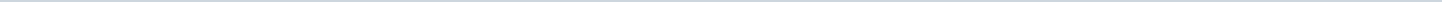 Geen documenten gevonden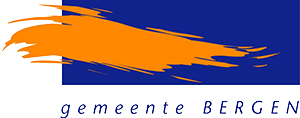 Gemeente Bergen N-HAangemaakt op:Gemeente Bergen N-H29-03-2024 13:37Amendement0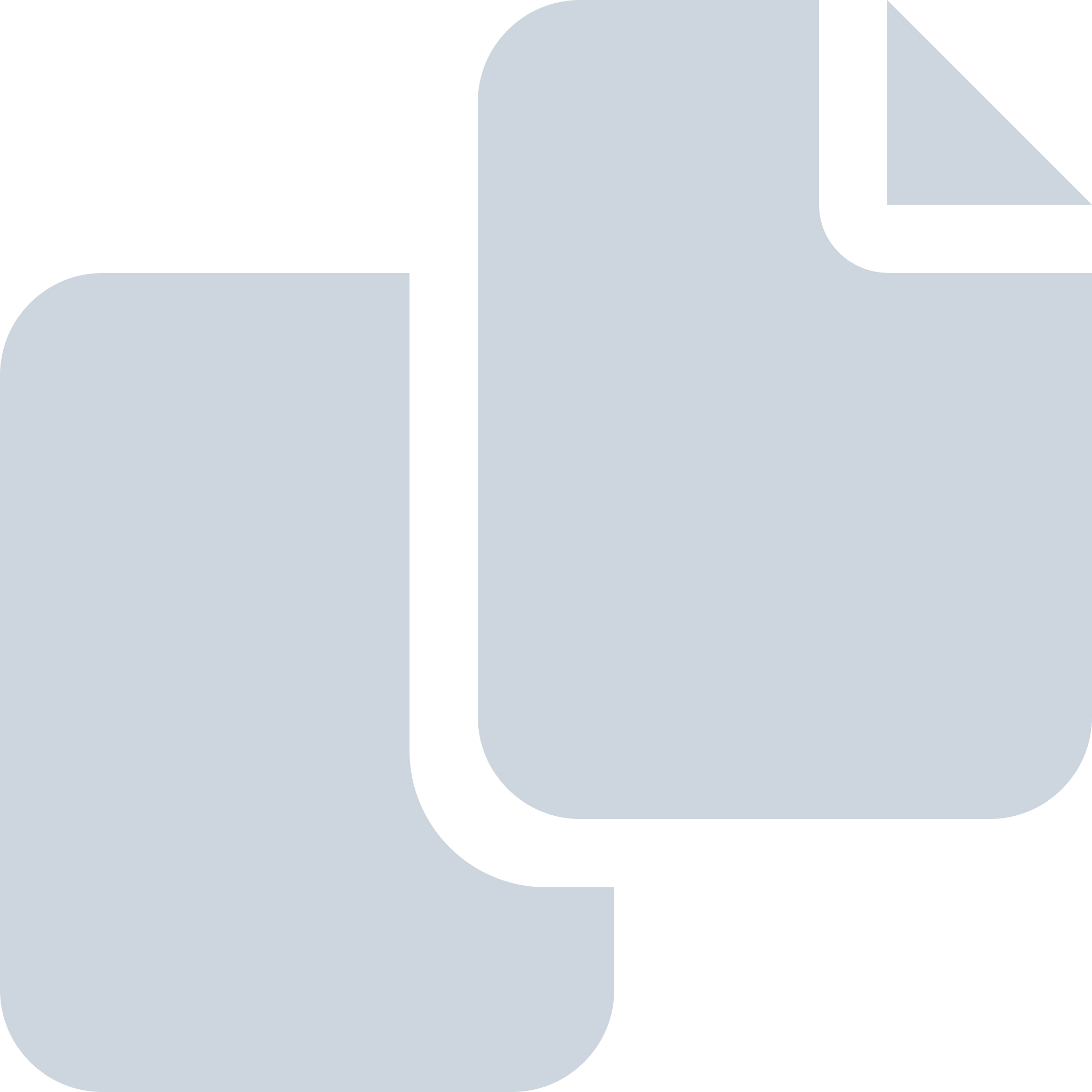 Periode: oktober 2009